МИНИСТЕРСТВОПО СОЦИАЛЬНОЙ ЗАЩИТЕ И ТРУДУПРИДНЕСТРОВСКОЙ МОЛДАВСКОЙ РЕСПУБЛИКИПРИКАЗ 19 июля 2021 г.                                                                                                     № 789 Об утверждении Положения о порядке назначения и выплаты государственных пособий гражданам, имеющим детей В соответствии с Законом Приднестровской Молдавской Республики от 29 апреля 2002 года № 121-З-III «О государственных пособиях гражданам, имеющим детей» (САЗ 02-18), Постановлением Правительства Приднестровской Молдавской Республики от 6 апреля 2017 года № 61 «Об утверждении Положения, структуры и предельной штатной численности Министерства по социальной защите и труду Приднестровской Молдавской Республики» (САЗ 17-15) с изменениями и дополнением, внесенными постановлениями Правительства Приднестровской Молдавской Республики от 26 мая 2017 года № 111 (САЗ 17-23), от 4 октября 2017 года № 258 (САЗ 17-41), от 10 января 2018 года № 2 (САЗ 18-2), от 12 февраля 2019 года № 49 (САЗ 19-6), от 27 сентября 2019 года № 352 (САЗ 19-37), от 5 июня 2020 года № 192 (САЗ 20-23), от 15 июня 2020 года № 205 (САЗ 20-25), от 10 сентября 2020 года № 313 (САЗ 20-37), от 29 декабря 2020 года № 481 (САЗ 21-1),от 5 апреля 2021 года № 111 (САЗ 21-14), от 29 апреля 2021 года № 136 (САЗ 21-17), приказываю: 1. Утвердить Положение о порядке назначения и выплаты государственных пособий гражданам, имеющим детей Приложению к настоящему Приказу. 2. Направить настоящий Приказ в Министерство юстиции Приднестровской Молдавской Республики на государственную регистрацию и официальное опубликование.3. Контроль за исполнением настоящего Приказа возлагаю на директора Единого государственного фонда социального страхования Приднестровской Молдавской Республики.4. Настоящий Приказ вступает в силу со дня, следующего за днем его официального опубликования, за исключением подпункта д) пункта 4, подпункта г) пункта 7, подпункта г) пункта 10, подпункт г) пункта 16 настоящего Приказа.Подпункт д) пункта 4, подпункт г) пункта 7, подпункт г) пункта 10, подпункт г) пункта 16 настоящего Приказа вступают в силу с 1 января 2022 года.Министр                                                                                                                Е.Н. КуличенкоПриложение к Приказу Министерства по социальной защите и труду Приднестровской Молдавской Республики «Об утверждении Положение о порядке назначения и выплаты государственных пособий гражданам, имеющим детей от 19 июля 2021 года № 789Положение о порядке назначения и выплаты государственных пособий гражданам, имеющим детей1. Общие положения1. В соответствии с настоящим Положением назначаются и выплачиваются следующие виды государственных пособий гражданам, имеющим детей: а) пособие по беременности и родам; б) единовременное пособие женщинам, вставшим на учет в медицинских учреждениях в ранние сроки беременности;в) единовременное пособие при рождении ребенка; г) единовременное пособие при усыновлении ребенка; д) ежемесячное пособие по уходу за ребенком до достижения им возраста двух лет; е) ежемесячное пособие на ребенка от рождения до исполнения ребенку шестнадцати лет (на обучающегося в государственной (муниципальной) организации общего или профессионального образования – до окончания им обучения, но не более чем до достижения им возраста восемнадцати лет) (далее – ежемесячное пособие на ребенка).2. Государственные пособия на детей назначаются и выплачиваются: а) гражданам Приднестровской Молдавской Республики, имеющим прописку или регистрацию по месту жительства в Приднестровской Молдавской Республике, иностранным гражданам и лицам без гражданства, имеющим вид на жительство в Приднестровской Молдавской Республике; б) гражданам Приднестровской Молдавской Республики, иностранным граждан и лицам без гражданства, работающим (осуществляющим индивидуальную предпринимательскую деятельность) на территории Приднестровской Молдавской Республики и пребывающим на территории Приднестровской Молдавской Республики в общей сложности не менее 183 (ста восьмидесяти трех) дней в календарном году, имеющим место жительства за пределами Приднестровской Молдавской Республики.3. Государственные пособия на детей не назначаются: а) гражданам Приднестровской Молдавской Республики, иностранным гражданам и лицам без гражданства, дети которых находятся на полном государственном обеспечении; б) гражданам Приднестровской Молдавской Республики, иностранным гражданам и лицам без гражданства, лишенным родительских прав. 2. Пособие по беременности и родам4. Право на пособие по беременности и родам имеют:а) женщины, подлежащие государственному обязательному социальному страхованию;б) женщины, уволенные в период беременности, отпуска по беременности и родам, в связи с ликвидацией организаций – в течение 12 (двенадцати) месяцев после увольнения;в) женщины, обучающиеся на очной (дневной) форме обучения с отрывом от производства в образовательных учреждениях в организациях профессионального образования;г) женщины, проходящие военную службу по контракту, службу в качестве лиц рядового и начальствующего состава в органах внутренних дел, органах государственной безопасности, таможенных органах, Государственной налоговой службе, учреждениях и органах уголовно– исполнительной системы, Государственной службе судебных исполнителей;д) женщины, осуществляющие индивидуальную предпринимательскую деятельность.Указанным категориям женщин при усыновлении ими ребенка (детей) в возрасте до 3 (трех) месяцев пособие по беременности и родам назначается и выплачивается в порядке, установленном настоящим Положением, и размерах, установленных Законом Приднестровской Молдавской Республики от 29 апреля 2002 года № 121-З-III «О государственных пособиях гражданам, имеющим детей» (САЗ 02-18).5. Пособие по беременности и родам выплачивается за период отпуска по беременности и родам продолжительностью 70 (семьдесят) (в случае многоплодной беременности – 84 (восемьдесят четыре)) календарных дней до родов и 70 (семьдесят) (в случае осложненных родов – 86 (восемьдесят шесть), при рождении 2 (двух) или более детей –110 (сто десять)) календарных дней после родов. Отпуск по беременности и родам исчисляется суммарно и предоставляется женщине полностью, независимо от числа дней, фактически использованных до родов. 6. При усыновлении ребенка (детей) в возрасте до 3 (трех) месяцев пособие по беременности и родам выплачивается за период со дня его усыновления и до истечения 70 (семидесяти) календарных дней (в случае одновременного усыновления 2 (двух) и более детей –110 (ста десяти) календарных дней) со дня рождения ребенка (детей). 7. Пособие по беременности и родам выплачивается в размере: а) среднего заработка (дохода) по месту работы – женщинам, указанным в подпункте а) пункта 4 настоящего Положения; б) денежного довольствия – женщинам, указанным в подпункте г) пункта 4 настоящего Положения; в) 25,5 (двадцати пяти целых и пяти десятых) расчетного уровня минимальной заработной платы, установленного законодательством Приднестровской Молдавской Республики на день предоставления отпуска по беременности и родам – женщинам, указанным в подпунктах б) и в) пункта 4 настоящего Положения;г) 170 (сто семьдесят) расчетных уровней минимальной заработной платы, установленных законодательством Приднестровской Молдавской Республики на день предоставления отпуска по беременности и родам – женщинам, указанным в подпункте д) части первой пункта 4 настоящего Положения.8. Женщинам, указанным в подпункте а) пункта 4 настоящего Положения, пособие по беременности и родам назначается и выплачивается за число рабочих дней в соответствии с графиком работы, приходящихся на период отпуска по беременности и родам, и исчисляется исходя из среднего заработка, рассчитанного за последние 3 (три) календарных месяца, предшествующих месяцу наступления отпуска по беременности и родам. Средний заработок для исчисления пособия по беременности и родам определяется в порядке, установленном законодательными актами Приднестровской Молдавской Республики. Женщинам, указанным в подпунктах б), в) и д) части первой пункта 4 настоящего Положения, пособие по беременности и родам назначается и выплачивается за все календарные дни, приходящиеся на период отпуска по беременности и родам. 9. Работающим (проходящим службу, обучающимся с отрывом от производства) женщинам пособие по беременности и родам назначается и выплачивается по месту работы (службы, учебы).Пособие по беременности и родам назначается и выплачивается по последнему месту работы (службы) также в случаях, когда отпуск по беременности и родам наступил в течение месячного срока после увольнения с работы (службы) в случае: а) перевода мужа на работу в другую местность, переезда к месту жительства мужа; б) болезни, препятствующей продолжению работы или проживанию в данной местности (в соответствии с медицинским заключением, выданным в установленном порядке); в) необходимости ухода за больными членами семьи (при наличии медицинского заключения) или инвалидами I группы. Женщинам, указанным в подпункте б) пункта 4 настоящего Положения, в течение 30 (тридцати) календарных дней со дня предоставления заявления и всех необходимых документов, пособие по беременности и родам назначается и выплачивается территориальными органами Единого государственного фонда социального страхования Приднестровской Молдавской Республики по месту прописки, регистрации по месту проживания или регистрации по месту пребывания.10. Для назначения и выплаты пособия по беременности и родам представляется: а) женщинами, указанными в подпункте а) пункта 4 настоящего Положения, – листок о нетрудоспособности; б) женщинами, указанными в подпункте б) пункта 4 настоящего Положения:1) заявление о назначении пособия по беременности и родам; 2) листок о нетрудоспособности;3) выписка из трудовой книжки о последнем месте работы, заверенная в установленном порядке;4) сведения из территориального органа Единого государственного фонда социального страхования Приднестровской Молдавской Республики о признании их безработными; в) женщинами, указанными в подпунктах в), г) пункта 4 настоящего Положения, – медицинская справка установленной формы; г) женщинами, указанными в подпункте д) части первой пункта 4 настоящего Положения:1) заявление о назначении пособия по беременности и родам;2) листок о нетрудоспособности;3) сведения из трудовой книжки, заверенные в установленном порядке;4) исключен. Территориальными органами Единого государственного фонда социального страхования Приднестровской Молдавской Республики в рамках межведомственного взаимодействия запрашиваются у налоговых органов сведения, подтверждающие осуществление женщинами, указанными в подпункте д) части первой пункта 4 настоящего Положения, предпринимательской деятельности, в месяц наступления временной нетрудоспособности по беременности и родам (по истечению 30 (тридцати) недель беременности, при многоплодной беременности – по истечению 28 (двадцати восьми) недель).11. По месту работы пособие по беременности и родам выплачивается в сроки, установленные для выплаты заработной платы. 12. Пособие по беременности и родам выплачивается: а) женщинам, указанным в подпунктах а), д) части первой пункта 4 настоящего Положения, – за счет средств Единого государственного фонда социального страхования Приднестровской Молдавской Республики;б) женщинам, указанным в подпункте в) пункта 4 настоящего Положения, – за счет средств республиканского бюджета, выделяемых в установленном порядке организациям профессионального образования; в) женщинам, указанным в подпункте г) пункта 4 настоящего Положения, – за счет средств республиканского бюджета, выделяемых в установленном порядке министерствам и иным исполнительным органам государственной власти, в которых действующим законодательством Приднестровской Молдавской Республики предусмотрена военная служба по контракту, служба в качестве лиц рядового и начальствующего состава в органах внутренних дел, органах государственной безопасности, таможенных органах, Государственной налоговой службе, учреждениях и органах уголовно-исполнительной системы, Государственной службе судебных исполнителей;г) женщинам, указанным в подпункте б) пункта 4 настоящего Положения, - за счет республиканского бюджета, выделяемых Единому государственному фонду социального страхования Приднестровской Молдавской Республики.3. Единовременное пособие женщинам, вставшим на учет в медицинских учреждениях в ранние сроки беременности13. Право на единовременное пособие дополнительно к пособию по беременности и родам имеют женщины, вставшие на учет в медицинских учреждениях в ранние сроки беременности (до 12 (двенадцати) недель). 14. Единовременное пособие женщинам, вставшим на учет в медицинских учреждениях в ранние сроки беременности (до 12 (двенадцати)  недель), выплачивается в размере 13 (тринадцати) расчетных уровней минимальной заработной платы, установленных  законодательством Приднестровской Молдавской Республики на день предоставления отпуска по беременности и родам. 15. Единовременное пособие женщинам, вставшим на учет в медицинских учреждениях в ранние сроки беременности (до 12 (двенадцати)  недель), назначается и выплачивается по месту назначения и выплаты пособия по беременности и родам. 16. Единовременное пособие женщинам, вставшим на учет в медицинских учреждениях в ранние сроки беременности (до 12 (двенадцати)  недель), назначается и выплачивается: а) женщинам, указанным в подпункте а) пункта 4 настоящего Положения, – на основании справки по Форме 095-3/у, утвержденной Приказом Министерства здравоохранения Приднестровской Молдавской Республики; б) женщинам, указанным в подпункте б) пункта 4 настоящего Положения, – на основании справки по Форме 095-3/у, утвержденной Приказом Министерства здравоохранения Приднестровской Молдавской Республики, листка о нетрудоспособности по беременности и родам, выписки из трудовой книжки о последнем месте работы, заверенной в установленном порядке, сведений из территориального органа Единого государственного фонда социального страхования Приднестровской Молдавской Республики о признании женщины в установленном порядке безработной;в) женщинам, указанным в подпунктах в) и г) пункта 4 настоящего Положения, – на основании справки по Форме 095–3/у, утвержденной Приказом Министерства здравоохранения Приднестровской Молдавской Республики и медицинской справки Форма 095–2/у, утвержденной Приказом Министерства здравоохранения и Приднестровской Молдавской Республики; г) женщинам, указанным в подпункте д) части первой пункта 4 настоящего Положения, – на основании справки по Форме 095–3/у, утвержденной Приказом Министерства здравоохранения Приднестровской Молдавской Республики. 17. Единовременное пособие женщинам, вставшим на учет в медицинских учреждениях в ранние сроки беременности (до 12 (двенадцати)  недель), назначается и выплачивается одновременно с пособием по беременности и родам. 18. Единовременное пособие женщинам, вставшим на учет в медицинских учреждениях в ранние сроки беременности (до 12 (двенадцати)  недель), выплачивается за счет средств источников, указанных в пункте 12 настоящего Положения. 4. Единовременное пособие при рождении ребенка19. Право на единовременное пособие при рождении ребенка имеет один из родителей либо лицо, его заменяющее. В случае рождения 2 (двух) и более детей единовременное пособие назначается и выплачивается на каждого ребенка. При рождении мертвого ребенка единовременное пособие при рождении ребенка не назначается. 20. Единовременное пособие при рождении ребенка выплачивается в размере 242 (двухсот сорока двух) расчетных уровней минимальной заработной платы, установленных законодательством Приднестровской Молдавской Республики на день рождения ребенка, отдельным категориям граждан:а) одному из родителей, подлежащих государственному обязательному социальному страхованию; б) одному из родителей, проходящему военную службу по контракту, службу в качестве лиц рядового и начальствующего состава в органах внутренних дел, органах государственной безопасности, таможенных органах, Государственной налоговой службе, учреждениях и органах уголовно – исполнительной системы, Государственной службе судебных исполнителей;в) женщинам, уволенным в период отпуска по уходу за ребенком до достижения им возраста двух лет в связи с ликвидацией организации;г) женщинам, обучающимся на очной (дневной) форме обучения с отрывом от производства в организациях профессионального образования (в том числе женщинам, имеющим постоянное место жительства на территории Приднестровской Молдавской Республики, но обучающимся за пределами республики);д) одному из родителей неработающему и необучающемуся, а также обучающемуся на заочной форме обучения; е) одному из родителей, осуществляющих деятельность в качестве индивидуальных предпринимателей, частных нотариусов. Размер единовременного пособия при рождении ребенка работающим гражданам устанавливается ежегодно Законом Приднестровской Молдавской Республики «О бюджете Единого государственного фонда социального страхования Приднестровской Молдавской Республики» на соответствующий финансовый год, его размер не может быть менее размера пособия, предусмотренного в части первой настоящего пункта. 21. Единовременное пособие при рождении ребенка назначается и выплачивается одному из родителей либо лицу, его заменяющему, по месту работы (службы, учебы), а если оба родителя (один из родителей) либо лица, его заменяющие, не работают (не служат, не учатся), занимаются индивидуальной предпринимательской деятельностью – территориальным органом Единого государственного фонда социального страхования Приднестровской Молдавской Республики по месту прописки (регистрации по месту жительства) родителей ребенка. 22. Для назначения и выплаты единовременного пособия при рождении ребенка (на каждого ребенка) по месту работы (службы, учебы) представляется:а) заявление о назначении пособия; б) оригинал справки о рождении ребенка, выданной органами записи актов гражданского состояния (далее – ЗАГС) (установленной формы); в) сведения о свидетельстве о рождении предыдущего ребенка в случае рождения второго и последующего ребенка; г) сведения из документов, удостоверяющего опекунство (при необходимости);д) сведения по месту постоянного жительства за пределами Приднестровской Молдавской Республики о неполучении единовременного пособия при рождении ребенка (для граждан Приднестровской Молдавской Республики, имеющим регистрацию по месту жительства на территории Приднестровской Молдавской Республики, а также гражданам Приднестровской Молдавской Республики, иностранным гражданам и лицам без гражданства, осуществляющим индивидуальную предпринимательскую деятельность в соответствии с законодательством Приднестровской Молдавской Республики на территории Приднестровской Молдавской Республики и имеющим постоянное место жительства за пределами Приднестровской Молдавской Республики);е) сведения о неполучении данного пособия из органов социальной защиты государства, в котором рожден ребенок (для граждан, получившим свидетельство о рождении ребенка в другом государстве и не представившим справки органов ЗАГС установленного образца);ж) сведения о свидетельстве о рождении ребенка.В случае если оба родителя работают (либо один из родителей работает, а другой служит, учится), дополнительно представляется справка с места работы (службы, учебы) другого родителя о том, что такое пособие не назначалось. В случае если один из родителей не работает (не служит, не учится), то дополнительно запрашиваются сведения из территориального органа Единого государственного фонда социального страхования Приднестровской Молдавской Республики о том, что такое пособие не назначалось. 23. Для назначения и выплаты единовременного пособия при рождении ребенка в территориальный орган Единого государственного фонда социального страхования Приднестровской Молдавской Республики представляется: а) заявление о назначении пособия; б) оригинал справки о рождении ребенка, выданной органами ЗАГС (установленной формы); в) сведения из трудовых книжек обоих родителей, заверенные в установленном порядке; г) сведения из документа, удостоверяющего опекунство (снятие светокопии документа возлагается на специалиста, осуществляющего назначение государственных пособий) (при необходимости)д) сведения из территориального органа Единого государственного фонда социального страхования Приднестровской Молдавской Республики по месту жительства (прописки) другого родителя о неполучении единовременного пособия при рождении ребенка (запрашивается специалистом, формирующим личное дело в рамках межведомственного взаимодействия); е) сведения по месту постоянного жительства за пределами Приднестровской Молдавской Республики о неполучении единовременного пособия при рождении ребенка (для граждан Приднестровской Молдавской Республики, имеющим регистрацию по месту жительства на территории Приднестровской Молдавской Республики, а также гражданам Приднестровской Молдавской Республики, иностранным гражданам и лицам без гражданства, осуществляющим индивидуальную предпринимательскую деятельность в соответствии с законодательством Приднестровской Молдавской Республики на территории Приднестровской Молдавской Республики и имеющим постоянное место жительства за пределами Приднестровской Молдавской Республики). Студенты, аспиранты, имеющие постоянное место жительства на территории Приднестровской Молдавской Республики, но обучающиеся за пределами Приднестровской Молдавской Республики на очной (дневной) форме обучения, представляют справку с места учебы о неполучении данного вида пособия;ж) сведения о неполучении данного пособия из органов социальной защиты государства, в котором рожден ребенок (для граждан, получившим свидетельство о рождении ребенка в другом государстве и не представившим справки органов ЗАГС установленного образца);  з) сведения о свидетельстве о рождении ребенка (снятие светокопии документа возлагается на специалиста, осуществляющего назначение государственных пособий);и) сведения о свидетельстве о рождении (усыновлении) предыдущего ребенка в случае рождения второго и последующего ребенка.24. Единовременное пособие при рождении ребенка выплачивается:а) по месту службы; б) по месту учебы; в) территориальным органом Единого государственного фонда социального страхования Приднестровской Молдавской Республики по месту прописки (регистрации по месту жительства (пребывания)) со дня представления всех необходимых документов по мере финансирования из средств Единого государственного фонда социального страхования Приднестровской Молдавской Республики; г) по месту работы – выплачивается в сроки, установленные для выплаты заработной платы. 25. Единовременное пособие при рождении ребенка выплачивается работающим гражданам и отдельным категориям граждан из средств Единого государственного фонда социального страхования Приднестровской Молдавской Республики. 5. Единовременное пособие при усыновлении ребенка26. Право на единовременное пособие при усыновлении ребенка в возрасте до 14 (четырнадцати) лет включительно имеет один из усыновителей. В случае передачи на воспитание в семью 2 (двух) и более детей пособие выплачивается на каждого ребенка. 27. Единовременное пособие при усыновлении ребенка выплачивается в размере 242 (двухсот сорока двух) расчетных уровней минимальной заработной платы, установленных законодательством Приднестровской Молдавской Республики на день рождения ребенка, отдельным категориям граждан:  а) одному из усыновителей, подлежащих государственному обязательному социальному страхованию; б) одному из усыновителей, проходящим военную службу по контракту, службу в качестве лиц рядового и начальствующего состава в органах внутренних дел, органах государственной безопасности, таможенных органах, Государственной налоговой службе, учреждениях и органах уголовно –исполнительной системы, Государственной службе судебных исполнителей; в) женщинам, уволенным в период отпуска по уходу за ребенком до достижения им возраста 2 (двух) лет в связи с ликвидацией организации;г) женщинам, обучающимся на очной (дневной) форме обучения с отрывом от производства в организациях профессионального образования (в том числе женщинам, имеющим постоянное место жительства на территории Приднестровской Молдавской Республики, но обучающимся за пределами республики); д) женщинам, не работающим или не обучающимся, а также обучающимся на заочной форме обучения в организациях профессионального образования;е) одному из усыновителей, осуществляющих деятельность в качестве индивидуальных предпринимателей, частных нотариусов.  Размер единовременного пособия при усыновлении ребенка работающим гражданам устанавливается ежегодно Законом Приднестровской Молдавской Республики «О бюджете Единого государственного фонда социального страхования Приднестровской Молдавской Республики», его размер не может быть менее размера пособия, предусмотренного в части первой настоящего пункта. 28. Единовременное пособие при усыновлении ребенка назначается и выплачивается одному из усыновителей по месту работы (службы, учебы), а если оба усыновителя не работают (не служат, не учатся), занимаются индивидуальной предпринимательской деятельностью – территориальным органом Единого государственного фонда социального страхования Приднестровской Молдавской Республики по месту прописки (регистрации по месту жительства (пребывания)) усыновителей ребенка. 29. Для назначения и выплаты единовременного пособия при усыновлении ребенка по месту работы (службы, учебы) представляется: а) заявление о назначении пособия; б) сведения о решении суда об установлении усыновления ребенка; в) сведения о свидетельстве об усыновлении ребенка; г) сведения о свидетельстве о рождении ребенка; д) сведения о свидетельстве об усыновлении (рождении) предыдущего ребенка в случае усыновления (рождения) второго и последующего ребенка; е) сведения по месту постоянного жительства за пределами Приднестровской Молдавской Республики о неполучении единовременного пособия при усыновлении ребенка (для граждан Приднестровской Молдавской Республики, имеющим регистрацию по месту жительства на территории Приднестровской Молдавской Республики, а также гражданам Приднестровской Молдавской Республики, иностранным гражданам и лицам без гражданства, осуществляющим индивидуальную предпринимательскую деятельность в соответствии с законодательством Приднестровской Молдавской Республики на территории Приднестровской Молдавской Республики и имеющим постоянное место жительства за пределами Приднестровской Молдавской Республики).В случае если оба усыновителя работают (либо один из усыновителей работает, а другой служит, учится), дополнительно представляется справка с места работы (службы, учебы) другого усыновителя о том, что такое пособие не назначалось. В случае если один из усыновителей не работает (не служит, не учится), то дополнительно запрашиваются сведения из территориального органа Единого государственного фонда социального страхования Приднестровской Молдавской Республики о том, что такое пособие не назначалось. 30. Для назначения и выплаты единовременного пособия при усыновлении ребенка в территориальный орган Единого государственного фонда социального страхования Приднестровской Молдавской Республики представляется: а) заявление о назначении единовременного пособия при усыновлении ребенка; б) сведения о решении суда об установлении усыновления ребенка;в) сведения о свидетельстве об усыновлении ребенка; г) сведения о свидетельстве о рождении ребенка (снятие светокопии документа возлагается на специалиста, осуществляющего назначение государственных пособий); д) сведения из трудовых книжек обоих усыновителей, заверенные в установленном порядке; е) сведения из территориального органа Единого государственного фонда социального страхования Приднестровской Молдавской Республики населения по месту жительства (прописки) другого усыновителя о неполучении единовременного пособия при усыновлении ребенка;ж) сведения по месту постоянного жительства за пределами Приднестровской Молдавской Республики о неполучении единовременного пособия при усыновлении ребенка (для граждан Приднестровской Молдавской Республики, имеющим регистрацию по месту жительства на территории Приднестровской Молдавской Республики, а также гражданам Приднестровской Молдавской Республики, иностранным гражданам и лицам без гражданства, осуществляющим индивидуальную предпринимательскую деятельность в соответствии с законодательством Приднестровской Молдавской Республики на территории Приднестровской Молдавской Республики и имеющим постоянное место жительства за пределами Приднестровской Молдавской Республики);з) сведения о свидетельстве о рождении (усыновлении) предыдущего ребенка в случае рождения второго и последующего ребенка. Студенты, аспиранты, имеющие постоянное место жительства на территории Приднестровской Молдавской Республики, но обучающиеся за пределами Республики на очной (дневной) форме обучения, представляют справку с места учебы о неполучении данного вида пособия. 31. Единовременное пособие при усыновлении ребенка выплачивается по месту службы, учебы, либо территориальным органом Единого государственного фонда социального страхования Приднестровской Молдавской Республики по месту прописки со дня представления всех необходимых документов по мере финансирования из средств Единого государственного фонда социального страхования Приднестровской Молдавской Республики и по месту работы – выплачивается в сроки, установленные для выплаты заработной платы. 32. Единовременное пособие при усыновлении ребенка выплачивается работающим гражданам и отдельным категориям граждан из средств Единого государственного фонда социального страхования Приднестровской Молдавской Республики. 6. Ежемесячное пособие по уходу за ребенком до достиженияим возраста двух лет33. Право на ежемесячное пособие по уходу за ребенком (рожденным, усыновленным, принятым под опеку) до достижения им возраста 2 (двух) лет имеют: а) матери, в случае отсутствия попечения матери – отцы, а в случае отсутствия попечения матери и отца – усыновители или опекуны, подлежащие государственному обязательному социальному страхованию; б) матери, обучающиеся на очной (дневной) форме обучения с отрывом от производства в организациях профессионального образования; в) матери, проходящие военную службу по контракту, службу в качестве лиц рядового и начальствующего состава в органах внутренних дел, органах государственной безопасности, таможенных органах, Государственной налоговой службе, учреждениях и органах уголовно – исполнительной системы, Государственной службе судебных исполнителей; г) матери, уволенные в период беременности, отпуска по беременности и родам, отпуска по уходу за ребенком до достижения им возраста 2 (двух)  лет в связи с ликвидацией организаций; д) матери либо отцы, или опекуны, прекратившие свою деятельность в качестве индивидуальных предпринимателей на период по уходу за ребенком до достижения им возраста 2 (двух)  лет, а также продолжающие предпринимательскую деятельность; е) неработающие или необучающиеся, а также обучающиеся на заочной форме обучения матери либо отцы, опекуны, фактически осуществляющие уход за ребенком; ж) матери либо отцы или опекуны, прекратившие свою деятельность в качестве частных нотариусов, на период по уходу за ребенком до достижения им возраста 2 (двух)  лет. Матерям, указанным в подпункте г) настоящего пункта, ежемесячное пособие по уходу за ребенком до достижения им возраста 2 (двух)  лет назначается в случае неполучения ими пособия по безработице.Матери, указанные в подпункте б) настоящего пункта, в случае обучения за пределами Приднестровской Молдавской Республики, имеют право на данный вид пособия как неработающие граждане. 34. Ежемесячное пособие по уходу за ребенком до достижения им возраста 2 (двух) лет выплачивается: а) лицам, указанным в подпунктах а) и в) пункта 33 настоящего Положения – в случаях продолжения ими работы, службы, нахождения в отпуске по уходу за ребенком;  б) лицам, указанным в подпункте б) пункта 33 настоящего Положения – в случае получения стипендии при продолжении обучения;  в) лицам, указанным в подпункте д) пункта 33 настоящего Положения – при осуществлении предпринимательской деятельности в месяц наступления временной нетрудоспособности по беременности и родам (по истечению 30 (тридцати) недель беременности, при многоплодной беременности – по истечению 28 (двадцати восьми) недель) и в случае продолжения ими деятельности в качестве индивидуальных предпринимателей;   г) лицам, указанным в подпункте ж) пункта 33 настоящего Положения – при продолжении ими деятельности в качестве частных нотариусов. 35. Ежемесячное пособие по уходу за ребенком до достижения им возраста 2 (двух) лет выплачивается в размере: а) 121 (ста двадцати одного) расчетных уровней минимальной заработной платы, установленных законодательством Приднестровской Молдавской Республики на соответствующий период лицам, указанным в подпунктах а), б), в), г), д), ж) пункта 33 настоящего Положения; б) 88 (восьмидесяти восьми) расчетных уровней минимальной заработной платы, установленных законодательством Приднестровской Молдавской Республики на соответствующий период лицам, указанным в подпункте е) пункта 33 настоящего Положения (а также матерям, указанным в части третьей пункта 33 настоящего Положения). 36. Ежемесячное пособие по уходу за ребенком до достижения им возраста 2 (двух) лет выплачивается со дня рождения ребенка по день исполнения ребенку 2(двух) лет и назначается и выплачивается на каждого из детей возраста до 2 (двух) лет, за которыми осуществляется уход. 37. Ежемесячное пособие по уходу за ребенком до достижения им возраста 2 (двух)  лет выплачивается: а) лицам, указанным в подпункте а) пункта 33 настоящего Положения – работодателем по месту работы в сроки, установленные для выплаты заработной платы; б) матерям, указанным в подпункте б) пункта 33 настоящего Положения – организацией образования по месту учебы в сроки, установленные для выплаты стипендии; в) матерям, указанным в подпункте в) пункта 33 настоящего Положения –  работодателем по месту прохождения службы в сроки, установленные для выдачи денежного довольствия; г) лицам, указанным в подпунктах д), ж) пункта 33 настоящего Положения – территориальным органом Единого государственного фонда социального страхования Приднестровской Молдавской Республики по месту прописки, регистрации по месту проживания или регистрации по месту пребывания в течение 30 (тридцати) календарных дней со дня представления всех необходимых документов по мере финансирования из средств Единого государственного фонда социального страхования Приднестровской Молдавской Республики;д) лицам, указанным в подпунктах г), е) пункта 33 настоящего Положения – органами Единого государственного фонда социального страхования Приднестровской Молдавской Республики по месту прописки, регистрации по месту проживания или регистрации по месту пребывания в течение 30 (тридцати) календарных дней со дня представления всех необходимых документов.38. Матери, имеющие право на пособие по беременности и родам, в период после родов вправе со дня рождения ребенка получать либо пособие по беременности и родам, либо ежемесячное пособие по уходу за ребенком с зачетом ранее выплаченного пособия по беременности и родам в случае, если размер пособия по уходу за ребенком выше, чем размер пособия по беременности и родам.39. Выплата ежемесячного пособия по уходу за ребенком до достижения им возраста двух лет работникам, занятым на сезонных работах, производится до окончания сезона. При заключении трудового договора о работе в следующем сезоне выплата пособия по уходу за ребенком возобновляется со дня, назначенного для явки на работу. 40. Для назначения и выплаты ежемесячного пособия по уходу за ребенком до достижения им возраста 2 (двух)  лет представляется:а) заявление о назначении ежемесячного пособия по уходу за ребенком до достижения им возраста 2 (двух)  лет;б) сведения о свидетельстве о рождении ребенка;в) сведения по месту постоянного жительства за пределами Приднестровской Молдавской Республики о неполучении ежемесячного пособия по уходу за ребенком до достижения им возраста 2 (двух) лет (для граждан Приднестровской Молдавской Республики, имеющими регистрацию по месту жительства на территории Приднестровской Молдавской Республики, а также гражданами Приднестровской Молдавской Республики, иностранными гражданами и лицами без гражданства, работающими, осуществляющими индивидуальную предпринимательскую деятельность на территории Приднестровской Молдавской Республики и имеющими постоянное место жительства за пределами Приднестровской Молдавской Республики);д) сведения из трудовой книжки (военный билет) или выписка из трудовой книжки (военного билета) о последнем месте работы (службы), заверенная в установленном порядке (предоставляются матерями, указанные в подпункте г) части первой пункта 33 настоящего Положения);е) сведения из документов, подтверждающих осуществление предпринимательской деятельности, сведения из трудовых книжек обоих родителей (опекунов) (для матерей либо отцов, или опекунов, указанных в подпункте д) части первой пункта 33 настоящего Положения);ж) сведения из трудовых книжек обоих родителей (опекунов) (для лиц, указанных в подпункте е) части первой пункта 33 настоящего Положения); з) сведения из территориальных органов Единого государственного фонда социального страхования Приднестровской Молдавской Республики о невыплате пособия по безработице запрашиваются специалистом, формирующим личное дело (для матерей, указанных в подпункте г) части первой пункта 33 и лиц, указанных в подпункте е) части первой пункта 33 настоящего Положения);и) сведения о лицензии на осуществление частной нотариальной деятельности и сведения трудовых книжек (для матерей либо отцов, или опекунов, указанных в подпункте ж) части первой пункта 33 настоящего Положения). Выписка из Единого государственного реестра юридических лиц и индивидуальных предпринимателей, сведения о постановке на учет в налоговом органе, подтверждающие факт осуществления предпринимательской деятельности, предоставляются в рамках межведомственного взаимодействия;к) сведения документа, удостоверяющего опекунство, заверенного в установленном порядке (для лица, заменяющего родителей – опекуна).41. Основанием для назначения и выплаты ежемесячного пособия по уходу за ребенком до достижения им возраста 2 (двух) лет являются: а) для матерей, а также других лиц, указанных в подпунктах а), б) и в) пункта 33 настоящего Положения, – решение администрации организации о назначении матери (отцу, усыновителю или опекуну, фактически осуществляющему уход за ребенком) пособия по уходу за ребенком до достижения им возраста 2 (двух) лет; б) для матерей, а также других лиц, указанных в подпунктах г), д), е) и ж) пункта 33 настоящего Положения, – решение территориального органа Единого государственного фонда социального страхования Приднестровской Молдавской Республики по месту жительства. Решение принимается в 10 (десяти) дневный срок со дня подачи заявления о назначении такого пособия со всеми необходимыми документами. 42. В случае увольнения с работы (за исключением увольнения в связи с ликвидацией организации, прекращения индивидуальной предпринимательской деятельности, прекращения деятельности в качестве частных нотариусов) или окончания обучения с отрывом от производства выплата ежемесячного пособия по уходу за ребенком до достижения им возраста 2 (двух) лет прекращается со дня, следующего за днем увольнения с работы или окончания обучения. В случае регистрации граждан по новому месту жительства в пределах территории Приднестровской Молдавской Республики в срок до 3 (трех) месяцев право на назначение и выплату ежемесячного пособия по уходу за ребенком до достижения им возраста 2 (двух) лет за указанный период сохраняется. 43. Ежемесячное пособие по уходу за ребенком до достижения им возраста 2 (двух) лет выплачивается работающим гражданам и отдельным категориям граждан за счет средств Единого государственного фонда социального страхования Приднестровской Молдавской Республики. 7. Ежемесячное пособие на ребенка44. Право на ежемесячное пособие на ребенка имеет один из родителей (усыновителей, опекунов, попечителей) на каждого рожденного, усыновленного, принятого под опеку (попечительство) совместно проживающего с ним ребенка до достижения им возраста 16 (шестнадцати) лет (на обучающегося в государственной (муниципальной) организации общего или профессионального образования - до окончания им обучения, но не более чем до достижения им возраста 18 (восемнадцати) лет) в категориях семей, определенных законом Приднестровской Молдавской Республики о республиканском бюджете на соответствующий финансовый год и имеющих среднедушевой доход, размер которого не достигает 100 (сто) процентов от величины прожиточного минимума, определяемого за 2 (второй) месяц квартала, предшествующего началу текущего квартала, в среднем на душу населения в соответствии с законодательством Приднестровской Молдавской Республики. 45. Ежемесячное пособие на ребенка назначается и выплачивается в размере 34,10 (тридцати четырех целых и одной десятой) расчетного уровня минимальной заработной платы, установленного действующим законодательством Приднестровской Молдавской Республики с 1 (первого) числа месяца, в котором возникло право на получение ежемесячного пособия на ребенка. 46. Ежемесячное пособие на ребенка назначается и выплачивается, как правило, матери. В случае смерти матери, проживания детей в семье отца (при раздельном проживании родителей), лишения матери родительских прав ежемесячное пособие на ребенка  назначается и выплачивается отцу или опекуну. 47. Ежемесячное пособие на ребенка одиноких матерей назначается и выплачивается: а) если в свидетельстве о рождении детей отсутствует запись об отце ребенка или запись произведена в установленном порядке по указанию матери; б) при усыновлении ребенка женщиной, не состоящей в браке, начиная с месяца, в котором она записана в книге записей актов гражданского состояния в качестве матери; в) при передаче в установленном порядке детей одинокой матери на воспитание опекуну или попечителю (вследствие смерти матери, ее болезни и по другим причинам).48. Ежемесячное пособие на ребенка одиноких матерей не назначается и не выплачивается, если лицо, от которого мать родила ребенка, признано в установленном порядке отцом ребенка (органами ЗАГС выдано свидетельство об установлении отцовства) или если ребенок усыновлен при вступлении одинокой матери в брак. 49. В случае установления отцовства и внесения сведений об отце в актовую запись о рождении ребенка, органы ЗАГС сообщают территориальному органу Единого государственного фонда социального страхования Приднестровской Молдавской Республики по месту жительства матери о внесении соответствующих изменений. 50. Ежемесячное пособие на ребенка в многодетных семьях (имеющих в своем составе 3 (трех) и более несовершеннолетних детей, включая усыновленных и принятых под опеку (попечительство)) назначается и выплачивается на каждого ребенка. В семьях, где трое несовершеннолетних детей, ежемесячное пособие на ребенка выплачивается по месяц достижения первым ребенком 18 (восемнадцати) лет включительно. При условии обучения первого ребенка на дневном отделении образовательных учреждений общего и профессионального образования право на ежемесячное пособие на ребенка сохраняется на остальных детей до окончания обучения первым ребенком, но не более чем до достижения им возраста 23 (двадцати трех) лет. 51. Ежемесячное пособие на ребенка выплачивается на каждого ребенка из семьи, имеющей ребенка – инвалида, вне зависимости от наличия у него инвалидности. 52. Ежемесячное пособие на ребенка, родители которого уклоняются от уплаты алиментов, либо в других случаях, предусмотренных законодательством Приднестровской Молдавской Республики, когда взыскание алиментов невозможно, назначается и выплачивается, если решение суда (постановление судьи) о взыскании алиментов на детей с лиц, обязанных их уплачивать, не исполняется в случаях: а) розыска их органами внутренних дел на основании определений судов и постановлений следственных органов в связи с уклонением от уплаты алиментов, привлечению к уголовной ответственности за совершение преступления и по иным основаниям; б) отсутствия у них заработка, с которого могут быть взысканы алименты в минимальном размере в период отбывания наказания в исправительно – трудовых учреждениях (исправительно –трудовых колониях, тюрьмах, воспитательно – трудовых колониях); в) нахождения их на принудительном лечении по решению суда; г) отсутствия у них заработка во время нахождения под арестом (в изоляторах временного содержания, следственных изоляторах и тому подобное), прохождения судебно – медицинской экспертизы на основании постановлений следственных органов или суда, в период судебного спора в связи с увольнением с работы по инициативе администрации или рассмотрения в установленном законодательством Приднестровской Молдавской Республики порядке вопроса о возмещении ущерба, причиненного незаконными действиями органов дознания, предварительного следствия, прокуратуры или суда, а также в других случаях, когда исполнение решения суда невозможно по независящим от этих лиц причинам; д) постоянного проживания этих лиц на территории иностранных государств, в том числе государств – бывших республик Союза ССР, с которыми у Приднестровской Молдавской Республики отсутствуют договоры о правовой помощи, предусматривающие вопросы взаимного исполнения судебных решений. Если должник проживает на территории иностранного государства, с которым у Приднестровской Молдавской Республики заключен договор о правовой помощи, ежемесячное пособие на ребенка выплачивается в случаях, предусмотренных подпунктами а) – г) настоящего пункта. 53. При установлении места жительства (нахождения) родителя, уклоняющегося от уплаты алиментов, и прекращении его розыска органы внутренних дел обязаны в трехдневный срок уведомить об этом взыскателя, территориальный орган Единого государственного фонда социального страхования Приднестровской Молдавской Республики, выплачивающий ежемесячное пособие на ребенка, должностное лицо, вынесшее определение (постановление) о розыске, а также суд по месту нахождения исполнительного листа. В этом случае выплата ежемесячного пособия на ребенка прекращается с месяца, следующего за тем, в котором было установлено место жительства (нахождения) родителя. 54. Ежемесячное пособие на детей назначается и выплачивается семьям граждан, пострадавших вследствие аварии на Чернобыльской АЭС и семьям граждан, приравненных по льготам к гражданам, указанным в Законе Приднестровской Молдавской Республики от 11 января 2010 года № 8-З-IV «О социальной защите граждан, пострадавших вследствие Чернобыльской катастрофы и иных радиационных или техногенных катастроф» (САЗ 10–2). 55. Ежемесячное пособие на ребенка назначается и выплачивается семьям, где один или оба родителя являются студентами очной (дневной) формы обучения. В случае оформления студентами академического отпуска право на ежемесячное пособие на ребенка сохраняется. Студенты, имеющие постоянное место жительства на территории Приднестровской Молдавской Республики, но обучающиеся за пределами республики, также имеют право на получение ежемесячного пособия на ребенка. 56. Ежемесячное пособие на ребенка назначается и выплачивается при условии занятости одного из родителей (усыновителей, опекунов, попечителей), а также в случаях:а) если один из родителей (усыновителей, опекунов, попечителей) занят осуществлением ухода за нетрудоспособным лицом (инвалидом I группы, ребенком инвалидом), а также за ребенком в возрасте до 3 (трех) лет;б) если один из родителей (усыновителей, опекунов, попечителей) получает пенсию по возрасту;в) если неработающий родитель (усыновитель, опекун, попечитель) трудоспособного возраста получает пенсию в период осуществления ухода за детьми умершего кормильца, не достигшими возраста 14 (четырнадцати) лет, на себя и на детей;г) если разведенный родитель (усыновитель, опекун, попечитель) трудоспособного возраста, не вступивший в повторный брак, является неработающим и имеет ребенка до 3 (трех) лет;д) если одинокий неработающий родитель (усыновитель, опекун, попечитель) имеет 3 (трех) и более детей (является многодетным);е) если неработающий родитель (усыновитель, опекун, попечитель) является инвалидом;ж) если один из родителей (усыновителей, опекунов, попечителей) признан в установленном порядке безработным территориальным органом Единого государственного фонда социального страхования либо зарегистрированным территориальным органом Единого государственного фонда социального страхования в качестве лица, ищущего работу после снятия с учета в качестве безработного в связи с истечением срока получения пособия по безработице в течение 30 (тридцати) календарных дней с даты снятия с учета.57. Ежемесячное пособие на ребенка назначается и выплачивается на пасынков и падчериц, проживающих с отчимом или мачехой, если пособие на них не назначено родителям. При исчислении величины среднедушевого дохода семьи, проживающие в семье пасынки и падчерицы учитываются наравне с родными детьми, если они не учтены в семье родителей.58. Ежемесячное пособие на ребенка не назначается, а выплата ранее назначенного приостанавливается:а) если ребенок находится на полном государственном обеспечении;б) если ребенок находится под опекой (попечительством) и опекуны (попечители) получают денежные средства на его содержание;в) родителям на ребенка, в отношении которого они лишены родительских прав;г) семьям, в которых оба родителя трудоспособного возраста не работают, за исключением случаев, указанных в пункте 56 настоящего Положения. 59. Заявление-декларация доходов семьи о назначении ежемесячного пособия на ребенка подается в территориальный орган Единого государственного фонда социального страхования Приднестровской Молдавской Республики по месту прописки (регистрации по месту жительства) родителя (усыновителя, опекуна, попечителя), с которым проживает ребенок.60. Для назначения ежемесячного пособия на ребенка представляются следующие документы: а) заявление-декларация в письменной форме о назначении ежемесячного пособия на ребенка с указанием в нем сведений о доходах семьи; б) сведения из трудовых книжек обоих родителей, заверенные в установленном порядке (если военнообязанные родители не работают – сведения из военного билета); в) сведения из территориального органа Единого государственного фонда социального страхования Приднестровской Молдавской Республики по месту жительства другого родителя (усыновителя, опекуна, попечителя) о неполучении ежемесячного пособия на ребенка; г) сведения о свидетельстве о рождении ребенка (детей) (снятие светокопии документа возлагается на специалиста, осуществляющего назначение государственных пособий);д) справка об учебе в государственном или муниципальном общеобразовательном учреждении общего, профессионального начального, среднего специального и высшего образования ребенка (детей) старше 16 (шестнадцати) лет (при этом для назначения ежемесячного пособия на детей – инвалидов справка об учебе не требуется); ж) сведения по месту постоянного жительства за пределами Приднестровской Молдавской Республики о неполучении ежемесячного пособия на ребенка (для граждан Приднестровской Молдавской Республики, имеющим регистрацию по месту жительства (пребывания) на территории Приднестровской Молдавской Республики, а также иностранным гражданам и лицам без гражданства, работающим, осуществляющим индивидуальную предпринимательскую деятельность в соответствии с действующим законодательством Приднестровской Молдавской Республики на территории Приднестровской Молдавской Республики и имеющим постоянное место жительства за пределами Приднестровской Молдавской Республики). 61. Для назначения ежемесячного пособия на ребенка дополнительно представляется: а) на детей, находящихся под опекой (попечительством) – сведения из приказа Министерства по социальной защите и труду Приднестровской Молдавской Республики об установлении над ребенком опеки (попечительства), справка Министерства по социальной защите и труду Приднестровской Молдавской Республики о неполучении денежного содержания на ребенка; б) на детей одиноких матерей – справка из органов ЗАГС об основании внесения в свидетельство о рождении сведений об отце ребенка; в) на детей получателей пенсии по случаю потери кормильца – сведения о свидетельстве о смерти кормильца, сведения из органов, выплачивающих пенсию о назначении пенсии по случаю потери кормильца (с указанием срока получения пенсии); г) на детей – инвалидов – сведения из органов, выплачивающих пенсию о том, что инвалид детства в возрасте до 18 (восемнадцати) лет состоит на учете и является получателем пенсии (с указанием срока получения пенсии); д) на детей лиц, занятых осуществлением ухода за нетрудоспособным лицом (инвалидом I (первой) группы, ребенком – инвалидом), – сведения из медицинского заключения. В случае если лицо, осуществляющее уход за нетрудоспособным лицом (инвалидом I (первой) группы, ребенком – инвалидом), состоит на учете в территориальном органе Единого государственного фонда социального страхования Приднестровской Молдавской Республики, предоставляются сведения, подтверждающие осуществление ухода; е) на детей, родители которых уклоняются от уплаты алиментов, либо в других случаях, предусмотренных законодательством Приднестровской Молдавской Республики, когда взыскание алиментов невозможно, в зависимости от оснований назначения ежемесячного пособия на ребенка, один из следующих документов: 1) сообщение органов внутренних дел о том, что в месячный срок место нахождения разыскиваемого должника не установлено; 2) справка из соответствующего учреждения о месте нахождения у них должника (отбывает наказание, находится под арестом, на принудительном лечении, направлен для прохождения судебно – медицинской экспертизы или по иным основаниям) и об отсутствии у него заработка, достаточного для исполнения решения суда (постановления судьи);  3) справка из суда о причинах неисполнения решения суда (постановления судьи); 4) справка из паспортно-визовой службы органов внутренних дел Приднестровской Молдавской Республики о выезде гражданина на постоянное жительство за границу;  5) сведения Министерства юстиции Приднестровской Молдавской Республики о неисполнении решения суда о взыскании алиментов в случае проживания должника в иностранном государстве, с которым у Приднестровской Молдавской Республики заключен договор о правовой помощи; ж) на детей военнослужащих, проходящих срочную военную службу по призыву – справка из воинской части, где отец ребенка проходит срочную военную службу, которая предоставляется в рамках межведомственного взаимодействия;з) на детей получателей пенсии по инвалидности – сведения из органов, выплачивающих пенсию о том, что один из родителей является получателем пенсии по инвалидности (с указанием срока получения пенсии);и) на детей граждан, пострадавших вследствие аварии на Чернобыльской АЭС и граждан, приравненных по льготам к гражданам, указанным в Законе Приднестровской Молдавской Республики от 11 января 2010 года № 8-З-IV «О социальной защите граждан, пострадавших вследствие Чернобыльской катастрофы и иных радиационных или техногенных катастроф» (САЗ 10-2) – сведения из территориального органа Единого государственного фонда социального страхования Приднестровской Молдавской Республики о том, что гражданин состоит на учете и получает пособие или компенсацию, предусмотренные данным Законом;к) на детей, один из родителей (или оба родителя) которых признан в установленном порядке безработным – сведения из территориального органа Единого государственного фонда социального страхования Приднестровской Молдавской Республики о том, что один из родителей (или оба родителя) признан в установленном порядке безработным либо зарегистрирован в качестве лица, ищущего работу после снятия с учета в качестве безработного в связи с истечением срока получения пособия по безработице; л) на детей иностранных граждан, лиц без гражданства – справка из паспортновизовой службы органов внутренних дел, подтверждающая проживание иностранных граждан и лиц без гражданства на территории Приднестровской Молдавской Республики не менее 183 (ста восьмидесяти трех) дней в году, которая предоставляется в рамках межведомственного взаимодействия; м) на детей неработающего одинокого родителя, имеющего ребенка до 3 (трех) лет: 1) сведения о свидетельстве о расторжении брака (снятие светокопии документа возлагается на специалиста, осуществляющего назначение государственных пособий);2) для одиноких матерей – сведения о справке о рождении ребенка, выданной органами ЗАГС (форма № 33); 3) для лиц, получающих пенсию по случаю потери кормильца – сведения из органов, выплачивающих пенсию о назначении пенсии по случаю потери кормильца (с указанием срока получения пенсии);н) на детей одинокого неработающего родителя в многодетной семье в случае установления отцовства – свидетельство об установлении отцовства;о) на детей в семьях, где один или оба родителя являются студентами – справка с места учебы (для обоих родителей). 62. Для определения среднего совокупного дохода семьи представляется справка о размере доходов каждого члена семьи за 12 (двенадцать) месяцев, предшествующих месяцу обращения за ежемесячным пособием на ребенка (для определения среднего совокупного дохода семьи колхозников - справка о размере доходов за год, предшествующий году обращения): а) для работающих – с места работы о размере заработной платы; б) для учащихся – с места учебы о размере стипендии; в) для безработных – сведения из территориального органа Единого государственного фонда социального страхования Приднестровской Молдавской Республики о размере пособия по безработице; г) для лиц, получающих пенсии, пособия и другие виды социальных выплат – сведения из органов, которые их выплачивают, о размере соответствующих видов выплат; д) при раздельном проживании родителей (развод; установление отцовства; супругов, состоящих в браке) – справка от исполнительного органа государственной власти, в ведении которого находятся вопросы исполнительного производства, о размере получаемых алиментов на детей (или справка о неполучении алиментов); е) для лиц, осуществляющих предпринимательскую деятельность – сведения о доходах (налогооблагаемая база), полученных от занятия предпринимательской деятельностью из территориальной налоговой инспекции (справка о произведенных отчислениях индивидуальными предпринимателями на цели пенсионного страхования (обеспечения), которую заявитель может получить посредством государственной информационной системы «Портал государственных услуг Приднестровской Молдавской Республики» или лично по заявлению, обратившись в территориальную налоговую инспекцию).В случае раздельного проживания родителей дети учитываются по их фактическому проживанию в семье матери или отца, что при необходимости дополнительной проверки подтверждается актом обследования фактических обстоятельств совместного проживания, который составляется территориальным органом Единого государственного фонда социального страхования Приднестровской Молдавской Республики. 63. Документы, необходимые для назначения ежемесячного пособия на ребенка, могут быть представлены как в подлинниках, так и в сведениях, заверенных в установленном порядке (снятие светокопий документов возлагается на специалиста, осуществляющего назначение государственных пособий).Справки и другие документы, необходимые для оформления личного дела получателя ежемесячного пособия на ребенка, принимаются территориальными органами Единого государственного фонда социального страхования Приднестровской Молдавской Республики, если со дня их выдачи и до обращения за назначением ежемесячного пособия на ребенка не прошло более 3 (трех) месяцев (кроме справок о неполучении соответствующих видов пособий на ребенка в территориальных органах Единого государственного фонда социального страхования Приднестровской Молдавской Республики, органах социальной защиты стран СНГ по месту прописки (регистрации) другого родителя, срок действия таких справок составляет 1 (один) месяц). Справки и другие документы, необходимые для назначения ежемесячного пособия на ребенка, выдаются бесплатно и государственной пошлиной не облагаются. 64. Назначение и выплата ежемесячного пособия на ребенка производится по месту подачи заявления, предусмотренном в пункте 59 настоящего Положения. Назначение и выплата ежемесячного пособия на ребенка производится на календарный год, но не более чем до достижения им возраста 16 (шестнадцати) лет (на учащегося государственного или муниципального образовательных учреждений общего, профессионального начального, среднего специального и высшего образования – до окончания им обучения, но не более чем до достижения им возраста 18 (восемнадцати) лет). 65. При первичном обращении граждан за назначением ежемесячного пособия на ребенка, территориальные органы Единого государственного фонда социального страхования Приднестровской Молдавской Республики производят регистрацию заявления в журнале регистрации заявлений о назначении пособия с отметкой как «н/о» (новое обращение). В случаях обращения за продолжением выплаты – с отметкой «пр/в» (продолжение выплаты). В случае возобновления выплаты – с отметкой «воз/в» (возобновление выплаты). В случае обращения за продлением выплаты – с отметкой как «продл/в» (продление выплаты). Продление выплаты ежемесячного пособия на ребенка на следующий календарный год производится по заявлению (заявлению – декларации) получателя, если оно подано не позднее 3 (трех) месяцев с начала календарного года. Если заявление подано по истечении трехмесячного срока, то выплата ежемесячного пособия на ребенка возобновляется с 1 (первого) числа месяца, в котором поступило заявление со всеми необходимыми документами, при этом данное пособие за прошлое время не выплачивается. Оформляется продление выплаты ежемесячного пособия на ребенка протоколом комиссии по назначению государственных пособий на детей. Для продления выплаты ежемесячного пособия на ребенка на следующий календарный год необходимо представить в территориальный орган Единого государственного фонда социального страхования Приднестровской Молдавской Республики следующие документы: а) справку о размере доходов каждого члена семьи за 12 (двенадцать) месяцев, предшествующие месяцу обращения за ежемесячным пособием на ребенка (для определения среднего совокупного дохода семьи колхозников – справку о размере доходов за год, предшествующий году обращения); б) документы, подтверждающие занятость, службу, обучение, получение пенсии, факт розыска алиментщика, факт получения (неполучения) алиментов. 66. При исчислении среднего совокупного дохода семей, в составе которых в период обращения за продлением выплаты ежемесячного пособия на ребенка произошли изменения в связи с расторжением или заключением брака, учитываются доходы семьи за 12 (двенадцать) месяцев, предшествующие месяцу обращения за ежемесячным пособием на ребенка, с учетом выбывшего или прибывшего члена семьи и его доходов. В случае отсутствия в семье одного из супругов (других членов семьи) в связи с его смертью, с осуждением к лишению свободы или направлением его на принудительное лечение в период обращения за продлением выплаты ежемесячного пособия на ребенка, при исчислении среднего совокупного дохода этих семей не учитывается выбывший член семьи и его доходы. 67. Решение о назначении и выплате ежемесячного пособия на ребенка, о необходимости дополнительной проверки сведений о доходах семьи, указанных в заявлении, принимается комиссией по назначению государственных пособий на детей территориального органа Единого государственного фонда социального страхования Приднестровской Молдавской Республики по месту жительства родителя (усыновителя, опекуна, попечителя), с которым проживает ребенок, в 10 (десяти) дневный срок с момента регистрации заявления о назначении пособия, при условии представления всех необходимых документов. В случае если к заявлению не приложены все необходимые документы, заявитель имеет право представить недостающие документы в течение 3 (трех) месяцев с момента регистрации заявления. При непредставлении заявителем в трехмесячный срок недостающих документов комиссия по назначению государственных пособий на детей принимает решение об отказе в назначении ежемесячного пособия на ребенка. В случае принятия комиссией по назначению государственных пособий на детей решения об отказе в назначении ежемесячного пособия на ребенка письменное уведомление о принятом решении направляется заявителю в течение 10 (десяти) дней после его обращения в территориальный орган Единого государственного фонда социального страхования Приднестровской Молдавской Республики за назначением ежемесячного пособия на ребенка (либо по истечении трехмесячного срока для представления недостающих документов).При проведении дополнительной проверки сведений о доходах семьи окончательный ответ о назначении ежемесячного пособия на ребенка должен быть дан заявителю не позднее чем через 30 (тридцать) дней после его обращения в территориальный орган Единого государственного фонда социального страхования Приднестровской Молдавской Республики. 68. Ежемесячное пособие на ребенка выплачивается за текущий месяц. Выплата осуществляется с месяца рождения ребенка по месяц исполнения ребенку 16 (шестнадцати) лет включительно, на учащегося государственного или муниципального образовательных учреждений общего, профессионального начального, среднего специального и высшего образования – по месяц окончания обучения, но не более чем до достижения им возраста 18 (восемнадцати) лет. 69. При своевременном сообщении (обнаружении) в течение 25 (двадцати пяти) дней (при переосвидетельствовании инвалидности данный срок составляет 6 (шесть) месяцев) о наступлении обстоятельств, влекущих прекращение выплаты ежемесячного пособия на ребенка (увольнение с места работы, окончание службы, учебы, исполнение ребенку 16 (шестнадцати) лет (3 (трех) лет), снятие с учета в службе занятости территориального органа Единого государственного фонда социального страхования Приднестровской Молдавской Республики, переосвидетельствование инвалидности и так далее) выплата ежемесячного пособия на ребенка прекращается с 1 (первого) числа месяца, следующего за месяцем, в котором наступили соответствующие обстоятельства. В данном случае при обращении за продолжением выплаты, если наступили обстоятельства, дающие право на получение ежемесячного пособия на ребенка, выплата продолжается с месяца наступления данных обстоятельств. При несвоевременном сообщении (обнаружении) обстоятельств, влекущих прекращение выплаты ежемесячного пособия на ребенка, выводится переплата за период, в котором заявитель не имел права на получение данного пособия. При обращении за продолжением выплаты, если наступили обстоятельства, дающие право на получение ежемесячного пособия на ребенка, выплата возобновляется с месяца, в котором было подано заявление. В случае перепрописки граждан в пределах территории Приднестровской Молдавской Республики в срок до 3 (трех) месяцев право на назначение и выплату ежемесячного пособия на ребенка за указанный период сохраняется. В случае если выплата получателю продлевается в период перерегистрации (первые 3 (три) месяца календарного года) и за данный период возникло обстоятельство, влекущее прекращение выплаты ежемесячного пособия на ребенка, то продление выплаты данного пособия назначается с месяца подачи заявления, но не ранее срока возникновения права на получение ежемесячного пособия на ребенка. 70. Если заявитель не состоял на учете в территориальном органе Единого государственного фонда социального страхования Приднестровской Молдавской Республики в качестве получателя ежемесячного пособия на ребенка с 1 апреля 2002 года, то его следует считать, как впервые обратившегося и произвести назначение и выплату пособия за 6 (шесть) месяцев, предшествующих месяцу назначения, но не ранее возникновения права на получение пособия. В случае перехода получателя ежемесячного пособия на ребенка из одной категории в другую с перерывом в выплате данного пособия, необходимо производить возобновление выплаты с месяца, в котором поступило заявление о назначении ежемесячного пособия на ребенка по новой категории. 71. Ежемесячное пособие на ребенка выплачивается за счет средств республиканского бюджета, выделяемого Единому государственному фонду социального страхования Приднестровской Молдавской Республики. 8. Заключительные положения72. Пособие по беременности и родам, единовременное пособие женщинам, вставшим на учет в медицинских учреждениях в ранние сроки беременности, единовременное пособие при рождении ребенка, единовременное пособие при усыновлении ребенка, а также ежемесячное пособие по уходу за ребенком до достижения им возраста 2 (двух) лет назначается, если обращение за ними последовало не позднее 6 (шести) месяцев соответственно со дня окончания отпуска по беременности и родам, со дня рождения ребенка, со дня усыновления ребенка, со дня достижения ребенком возраста 2 (двух) лет. При этом ежемесячное пособие по уходу за ребенком до достижения им возраста 2 (двух) лет выплачивается за весь период со дня рождения ребенка, при условии отсутствия выплаты пособия по беременности и родам на данного ребенка в указанный период, в размерах, определяемых исходя из величины расчетного уровня минимальной заработной платы, установленного законодательством Приднестровской Молдавской Республики на соответствующий период.В случае если обращение за единовременным пособием при рождении (усыновлении) ребенка последовало по уважительным причинам по истечении 6 (шести) месяцев со дня рождения (усыновления) ребенка, то комиссия по назначению государственных пособий на детей вправе решать вопрос о назначении пособия в пользу обратившегося за ним. Ежемесячное пособие на ребенка назначается, начиная с месяца рождения ребенка, если обращение последовало не позднее 6 (шести) месяцев с месяца рождения ребенка. При обращении за ежемесячным пособием на ребенка по истечении 6 (шести) месяцев с месяца рождения ребенка оно назначается и выплачивается за истекшее время, но не более чем за 6 (шесть) месяцев до месяца, в котором подано заявление о назначении этого пособия. 73. Все необходимые для назначения государственных пособий на детей сведения (размеры, сроки назначения пенсий, пособий, компенсаций и другое) из территориальных органов Единого государственного фонда социального страхования Приднестровской Молдавской Республики, органов социальной защиты стран СНГ запрашиваются специалистом, формирующим личное дело. Сведения о наличии либо отсутствии регистрации по месту жительства гражданина Приднестровской Молдавской Республики в пределах Приднестровской Молдавской Республики, сведения о действительности (недействительности) паспорта гражданина Приднестровской Молдавской Республики, сведения о регистрации гражданина Приднестровской Молдавской Республики, сведения о регистрации по месту пребывания гражданина Приднестровской Молдавской Республики, сведения о регистрации иностранного гражданина или лица без гражданства по месту жительства, сведения о постановке на учет иностранного гражданина или лица без гражданства по месту пребывания, сведения о выдаче или продлении срока действия вида на жительство иностранному гражданину или лицу без гражданства, сведения о выдаче разрешения на временное проживание иностранному гражданину или лицу без гражданства, предоставляются в рамках межведомственного взаимодействия. Сведения, подтверждающие факт прохождения военной службы или увольнения с военной службы военнослужащих, проходящих военную службу по контракту, сведения о прохождении военной службы по призыву, о переводе военнослужащего в другую воинскую часть, в том числе в органах государственной службы безопасности, предоставляется в рамках межведомственного взаимодействия. 74. В случае отказа в назначении государственных пособий гражданам, имеющим детей, письменное уведомление об этом направляется заявителю в 5 (пяти) дневный срок после принятия соответствующего решения, в случае отказа в назначении ежемесячного пособия на ребенка – не позднее чем через 10 (десять) дней (при проведении дополнительной проверки сведений о доходах семьи – не позднее 30 (тридцати) дней) после его обращения в территориальный орган Единого государственного фонда социального страхования Приднестровской Молдавской Республики за назначением пособия с указанием причины отказа и порядком обжалования. Одновременно заявителю возвращаются все документы, которые были приложены к заявлению. 75. Получатели государственных пособий обязаны своевременно извещать территориальные органы Единого государственного фонда социального страхования Приднестровской Молдавской Республики, назначающие государственные пособия гражданам, имеющим детей, о наступлении обстоятельств, влекущих прекращение их выплаты. 76. По месту работы удержание излишне выплаченных в результате счетной ошибки сумм государственных пособий гражданам, имеющим детей, допускается не позже 3 (трех) месяцев со дня назначения пособия, а доначисление производится, если со дня назначения пособия прошло не более 12 (двенадцати) месяцев. Суммы государственных пособий гражданам, имеющим детей, излишне выплаченные получателям вследствие их злоупотребления (предоставление документов с заведомо неверными сведениями, сокрытие данных, влияющих на право назначения пособий), возмещаются ими самими, а в случае спора взыскиваются в судебном порядке. 77. Споры по вопросам назначения и выплаты государственных пособий гражданам, имеющим детей, разрешаются в порядке, установленном законодательством Приднестровской Молдавской Республики.МИНИСТЕРУЛ ПРОТЕКЦИЕЙ СОЧИАЛЕ ШИ МУНЧИЙ АЛ РЕПУБЛИЧИЙ МОЛДОВЕНЕШТЬ НИСТРЕНЕМІНІСТЕРСТВОЗ СОЦІАЛЬНОМУ ЗАХИСТУ ТА ПРАЦІ ПРИДНІСТРОВСЬКОЇ МОЛДАВСЬКОЇ РЕСПУБЛІКИ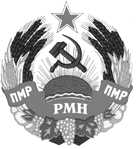 